Amy JimenezDr. Kent SmithBMIS 646.019 September, 2014Coaching Report #1	With football season upon us, I am thinking about the art and practice of coaching.  I love coaches who instill in young men playing football an expectation of excellence for themselves and for their team.  Their focus is on inspiring their players to be the best that they can be with the faith that wins will come.  Though coaches at every level are judged by wins and losses, their players will judge them by the lessons taught or neglected that influence the rest of their lives.  Coaching is a job done best with passion for people and faith in something greater than self.  The sport and the skills it entails are just tools to influence lives.	Thinking about the project before me of coaching my friends and family using the DRAWN technique, I find that it requires a similar passion to be done well.  It can’t just be another project for another graduate course.  The steps and skills I will use are just tools to invest in people, with faith that God can and will lead them to wholeness, purpose and joy.  I am excited for this opportunity to coach!	My first coaching experience was with my 16 year old daughter, Hannah.  She has just started her junior year in high school and is stressed and overwhelmed with the work load before her.  She’s running cross country and playing in two bands.  She has a lot on her plate, and last week she broke down to me, saying she doesn’t like how she treats people she cares about when she’s stressed and tired.  Though too emotional to talk much that night, we revisited the topic several days later, using the DRAWN technique.	She narrowed her desire down to, “I want to be amiable (not cranky) when I am stressed.”  I thought this was a good desire because it gave her a positive focus as she tried to think what that would look like if she was miraculously gifted with that desire.  I thought her most profound insights to how she would appear/feel if this were true was that, “others would feel ok to be happy around me” and “I would still feel stress, but would respond to provocation positively.”  She was able to place herself pretty high on a 0-10 scale when she approached the situation from a neutral emotional perspective, not on the day she was tired, emotional and feeling like a failure in this regard.  Placing herself at 6.5, she named a lot of assets that make her able to deal pretty well with people overall when she is stressed.  After my asking God to reveal new ways to approach this good desire and introducing silence, she identified many steps that she can take to work toward her desire.  Her favorite things were to acknowledge God’s presence with her in times of intense stress and to pray through her most stress influenced interactions with her friends/family.  She identified that she has enjoyed using a breath prayer when she runs every day, and wants to incorporate this into her daily routine at school and home, when she is feeling overwhelmed.  This was her next step forward.	Overall, I found this an amazing way to interact and communicate with my daughter.  I had no temptation to “tell her what to do.”  I was freed to listen actively to her, and to speak to God and listen on her behalf in her presence.  I think all of those things enabled her to have a voice, and feel respected and valued.  She really liked the experience, and I know that we will use it more often in the future.  What a blessing it is to have a tool to invest in the people around me!Amy JimenezDr. Kent SmithBMIS 646.0123 September, 2014Coaching Report #2	I had a great opportunity to use the coaching technique having lunch with a friend.  She exposed that she is struggling to find purpose in her life.  She was lamenting to me that she just didn’t feel like she knew what to do with herself and was afraid that in a few years when her kids were out of the house, she wouldn’t have an identity beyond caring for her kids.  This seemed like a perfect coaching opportunity, so I asked her if we could go through the exercise together.  She wholeheartedly agreed.	Describing the desire was difficult.  She narrowed it down to “I want to find God’s purpose for me during this season of my life.”  This is a broad desire, so I thought the narrowing miracle question was helpful for her to reveal another issue.  When describing what it would look like if her desire came true, she used phrases like, “I would wake up with energy, excited about the day,” “I would know what I should do,”  “I would feel less stress,” “I would be able to share excitement with my family,” “I wouldn’t be negative with my family,” “I would be enthusiastic,” and “my family would know that I am at peace.”  Her relationship with her family seemed a large piece of the puzzle, even at this stage.When we moved to reviewing resources, she placed herself at a 4/10 on this scale, which revealed a lot of progress.  Her assets were things like a desire to stay busy, to volunteer, to serve and be involved in her kids schools and with various community groups.  She has a lot of flexibility with her time, and a solid education and background as an educator, which enables her to be very effective as a volunteer in local schools.  She is a forward thinker and proactive.  She cares about what she will be doing in 10 years, and wants to be productive and serving God as fully as she can.  She was feeling positive as we entered in the prayer time.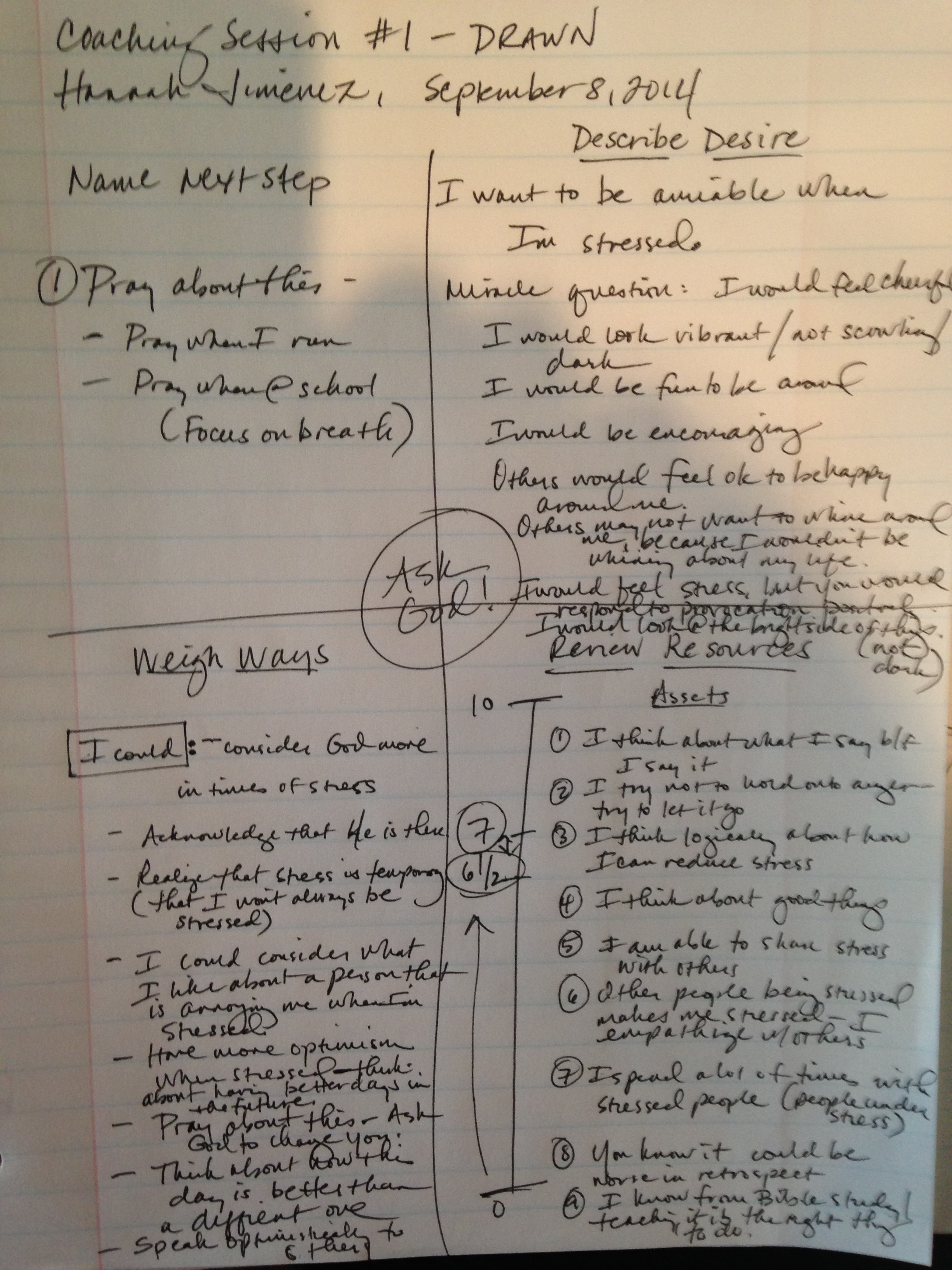 	When we moved to weighing the ways, God showed up.  He shocked me and even my friend; I love it when He does that!  Her first ideas on how to move forward, up the number scale from a 4-5 in finding purpose in this season of life, were related to herself, praying more specifically, pursuing more education, perhaps graduate programs, reading more books.  But then there was an epiphany moment for her.  Her words were, “Maybe it all just boils down to selfishness right now.  It’s really just all about me, and I’m not relating well or enjoying just being present with my kids.”  The next set of ideas were more like, spending more time with her daughter without distractions of phone or computer, loving her son where he is and not nagging or worrying about all the things that he is not doing, volunteering more, less on her terms and more open to whatever need arises.  This seemed to bring her a lot of peace, and I hadn’t said a word!  God had revealed this to her and it really made a difference in her demeanor and her disposition.	Her next step was to go home that afternoon and spend time with her kids, focused just on enjoying them and being in their presence.  She wanted to think more about how distracted she has become around them, and identify what triggers that response.  I am convinced that God was drawing her to himself in that exercise, and when she moves a small step to Him in obedience in this area, He will continue to reveal more of himself and what is important to Him in ways maybe she hasn’t seen before.  Ultimately, her perspective will change, and I trust that God will show her what He wants to do.	Again, I found the exercise freeing for myself.  I felt no pressure to give good advice, yet God revealed the best advice she could receive.  And perhaps more importantly, she was motivated to act upon it.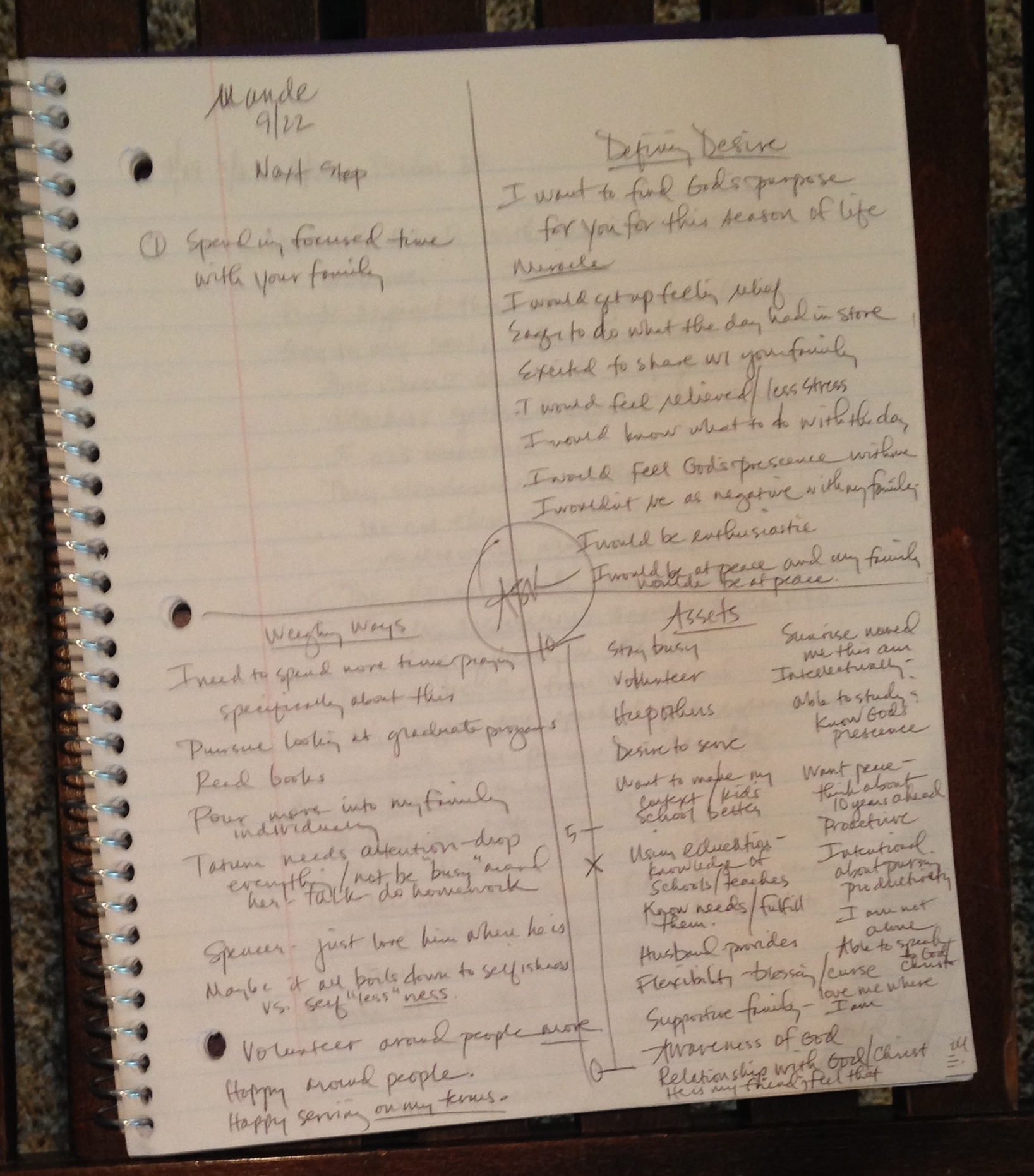 Amy JimenezDr. Kent SmithBMIS 646.019 October 2014Coaching Report #3	I was able to follow up with Hannah this week after our coaching session one month ago.  She said she has been very successful at exhibiting more self-control under stress and not blowing up at the people she cares about.  She is accomplishing this through more focused prayer during stress, particularly a breath prayer that is really working for her.	As we entered coaching session #2, she wanted to bring another desire to the table that she has been struggling with.  After expressing frustration with a lack of focus and being easily distractible in spiritual disciplines in her life, she named her desire as, “I want to be more focused on my relationship with God.”  Her miracle answer revealed, in general, that she would focus on herself less and people around her more.  For example, at lunch she is often consumed with her homework and zones out, often not noticing the people around her.  On a miracle day, she would notice others and invest in them, relating to God as she relates to others.	Reviewing resources, Hannah placed herself as a 5/10 on this desire.  She was able to identify positive assets that God has blessed her with in her pursuit of a relationship with God.  Some of these include her ability to pray throughout the day, a positive experience with breath prayer, her knowledge seeking mind, desiring to dig deeper into the Bible when she hears something new.  She likes reading things in the Bible that are new to her, she’s a committed person and one who gets things done.  She is a good friend, able to be optimistic and make people laugh at little things.	After asking God to reveal things that Hannah could do to minimize distractions and focus more of her attention to her relationship with God, she identified the following ways forward:  to pray more for other people, to reclaim more of her free time from mindless activities to worship and more focused Bible reading, to pursue a more structured Bible reading plan, to get more homework done at home, so that she can pay more attention to people at lunch or between classes at school.Her clear next step was to start praying for others more than just praying for herself.  She felt like this would open her attention up to the people around her more often, and draw her closer to God as she draws closer to his presence in the people around her.  I thought that was a great next step, and one that she came up with herself.This, again, was an encouraging platform for me to use as a mom with my daughter.  We were able to follow up on a past struggle and see the positive progress she has made.  She was quick to bring up a new desire and want to engage the process again because she has seen its value.   There was no pressure on me, simply joy in listening to and guiding my child to listen to the Holy Spirit’s prompting in her life.  God is good.Amy JimenezDr. Kent SmithBMIS 646.0122 October 2014Coaching Report #4	My final coaching session happened tonight on a long drive to a football game.  I have been trying to schedule a follow up visit with my friend who I worked with several weeks ago, and it just didn’t work out, so my final backup was my husband.  I have resisted doing this with him, because I knew it would be difficult.  Surprisingly, this tool took the emotion out if the experience for me and we could talk about a very explosive topic for us in a constructive way.  If that’s not a plug for this tool, I don’t know what is!	My husband’s desire was, “I want to be able to talk to my wife without fighting.” (I told you this was a problem for us!)  When I asked him the miracle question, his response was that on a miracle day he would be able to speak freely, so that he could say the wrong thing and I would understand and would not react negatively.  I would be secure in his love for me.  He would want to and would tell me everything on his mind.  We would both enjoy life in the here and now.  We would both be satisfied with things the way they are.  He would know I felt this way because I would demonstrate an absence of uncertainty, fear, and worry.  We would laugh.  Our kids would be relaxed and happy.  He would feel like he adds value to my day, and we would be mutually encouraging to one another.  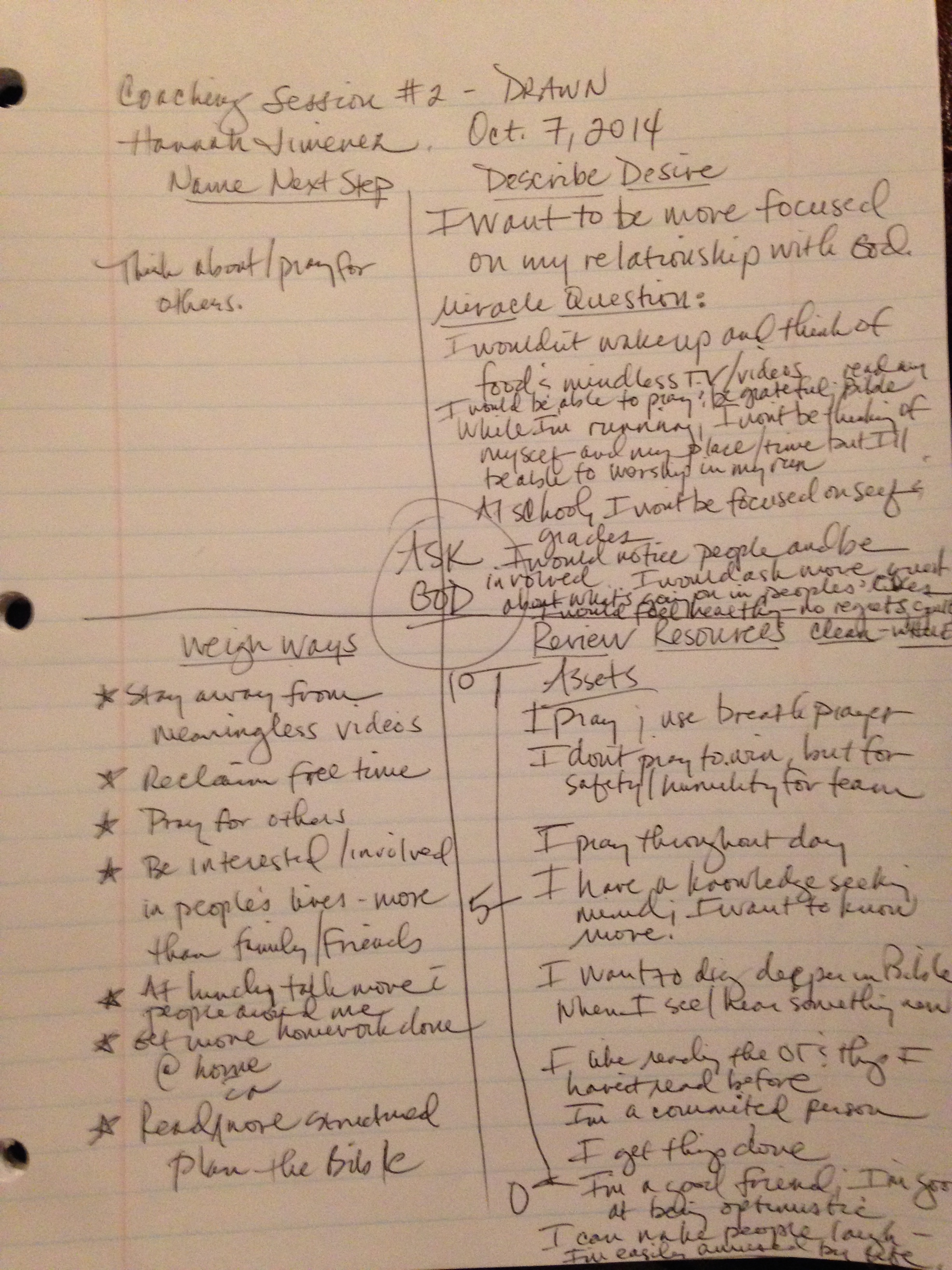 	When we moved to reviewing resources, he was able to focus only on himself.  I was able not to say anything defensive about said miracle day, which was a blessing to all.  On a scale of 1-10, he put himself as a 3.  In reviewing the assets and strengths he has that has got him to this place with his wife he identified that:  He shares a common belief system with his wife, he is committed to her, he is hopeful, he is quiet and pensive, he avoids conflict, he is logical, he has a passion for getting better in many areas of his life and loves continuous improvement and long term goals, he has a good knowledge of Scripture, he prays, he loves his wife and he loves his children.	After a time of prayer, the silence was intense and long lasting.  He indeed likes to be quiet and pensive.  The Spirit enabled him to discern some ways forward.  They included:  Instead of fighting battles, thinking about long term strategies and meditating on those.  He can wake up and feel hopeful tomorrow.  He can appreciate/be satisfied with how things are right now.  His clear way forward was to set some long term goals for our communication strategies, think and pray about them.  That’s a solution I can live with, and guess what?  We talked for about an hour and did not fight.  That’s a good start.
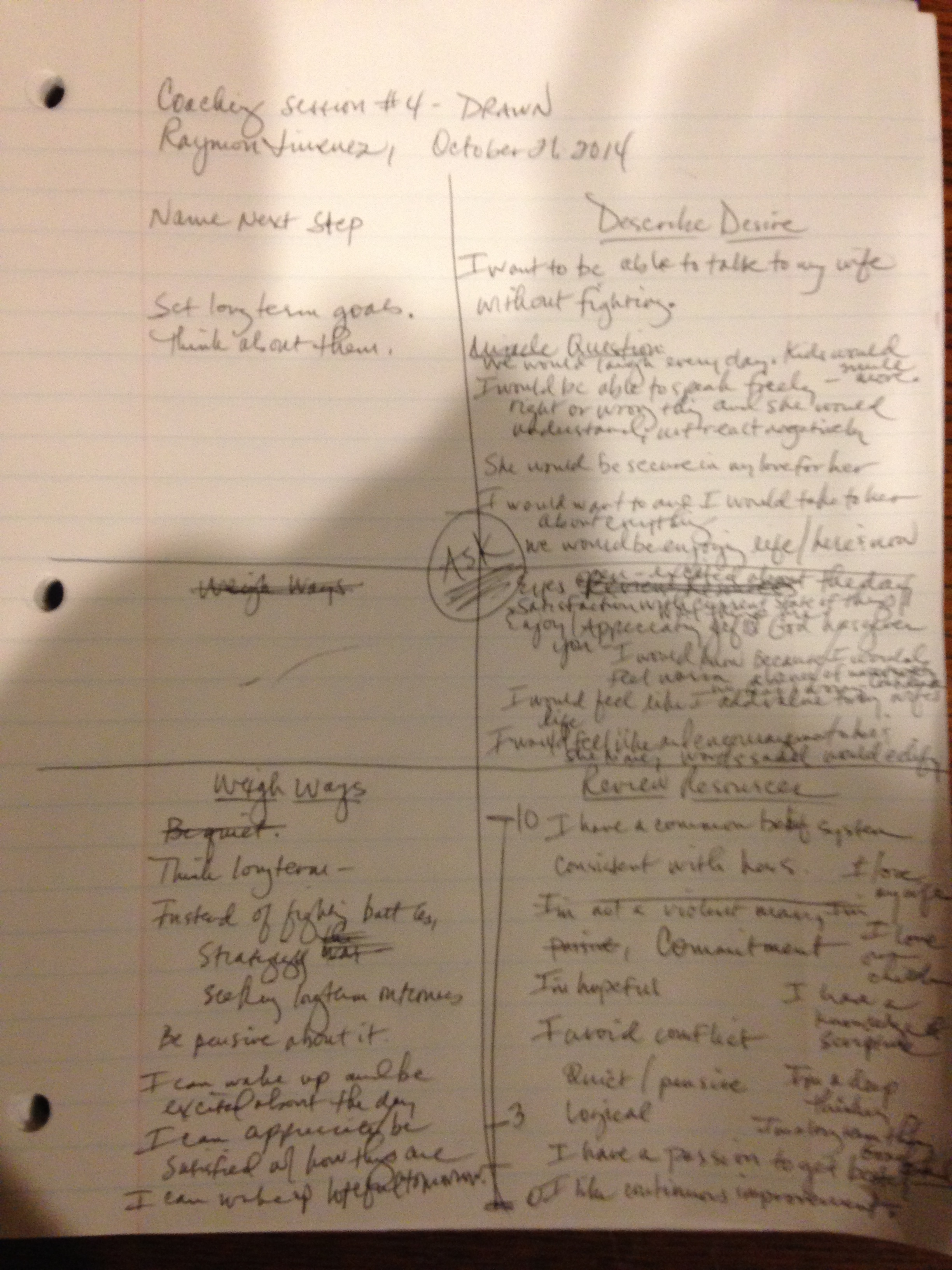 